САРАТОВСКАЯ ГОРОДСКАЯ ДУМАРЕШЕНИЕ26.11.2021 № 6-67г. СаратовО делегировании депутата Саратовской городской Думы в состав Попечительского (наблюдательного) совета по вопросам похоронного дела
 в муниципальном образовании  «Город Саратов»Саратовская городская ДумаРЕШИЛА:1. Делегировать в состав Попечительского (наблюдательного) совета по вопросам похоронного дела в муниципальном образовании 
 «Город Саратов» депутата Саратовской городской Думы Доронина Вячеслава Геннадьевича. 2. Отменить решение Саратовской городской Думы от 24.12.2019 
№ 60-483 «О делегировании депутата Саратовской городской Думы для включения в состав Попечительского (наблюдательного) совета по вопросам похоронного дела в муниципальном образовании  «Город Саратов».3. Настоящее решение вступает в силу со дня его принятия.ПредседательСаратовской городской Думы                                                      Д.Г. Кудинов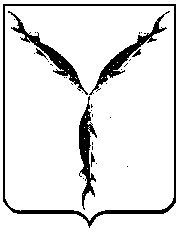 